Annexe – Labo CD/DVDAnnexe 1Figure 1 - Vue de haut du montage (Réseau)Annexe 2Figure 2 - Vue du côté du montage (CD/DVD)Annexe 3Figure 3 - Lumière bleu réfléchie sur un blurayAnnexe 4Figure 4 – Photo de nos deux montages : Réseau 140 fentes (gauche) et CD/DVD (droite)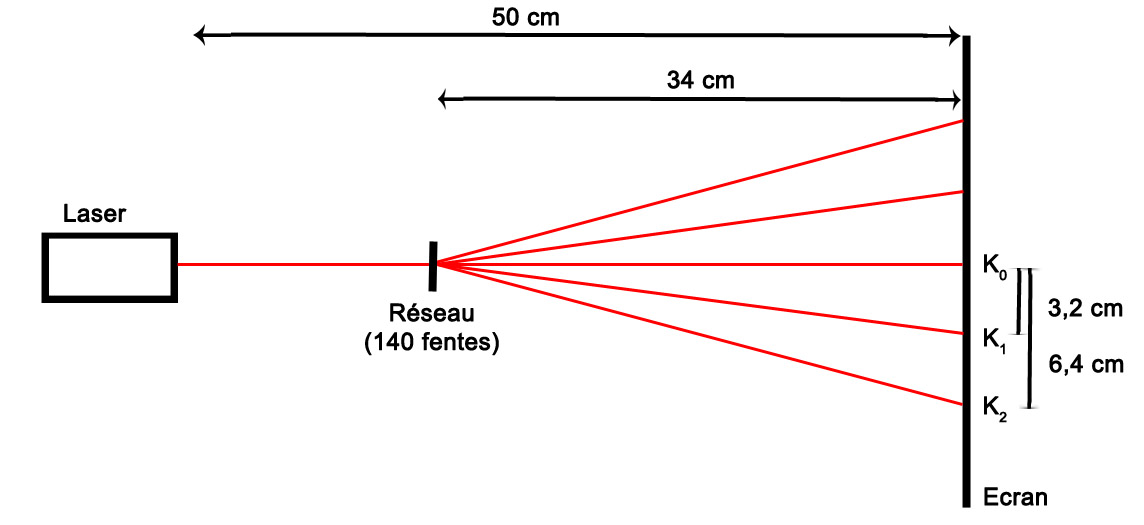 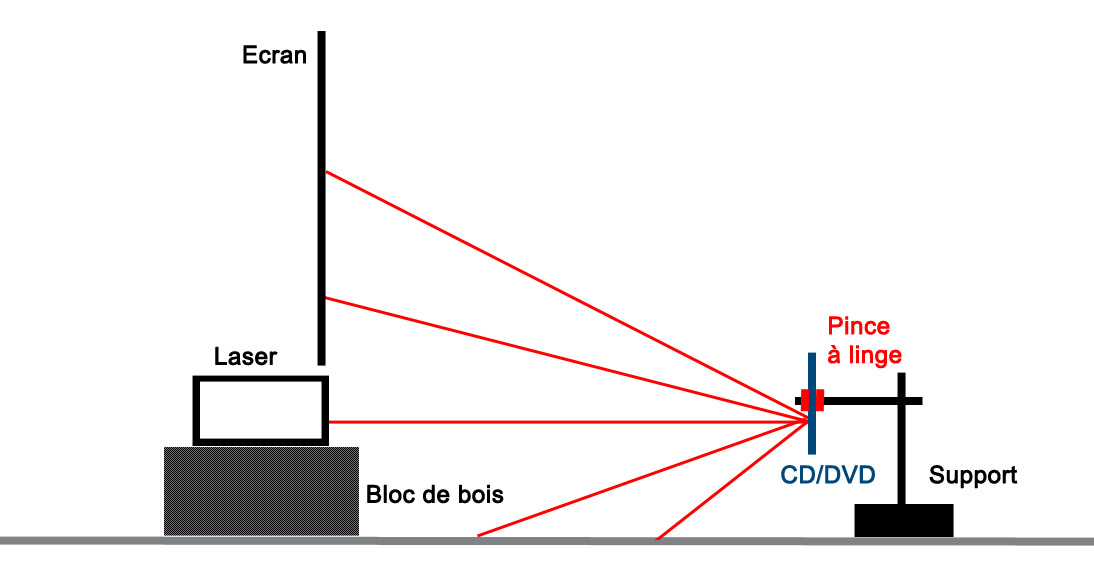 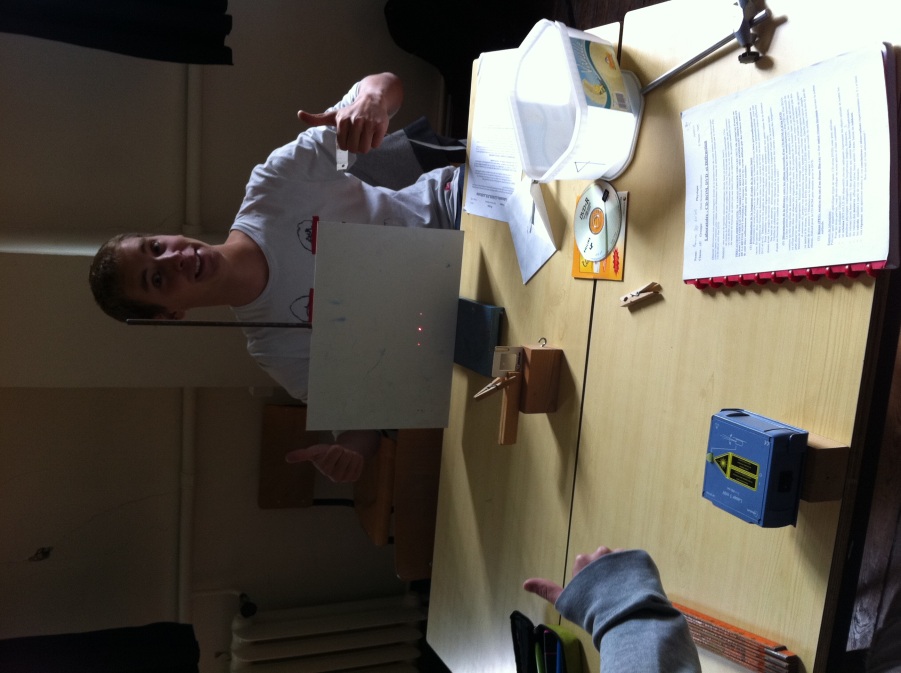 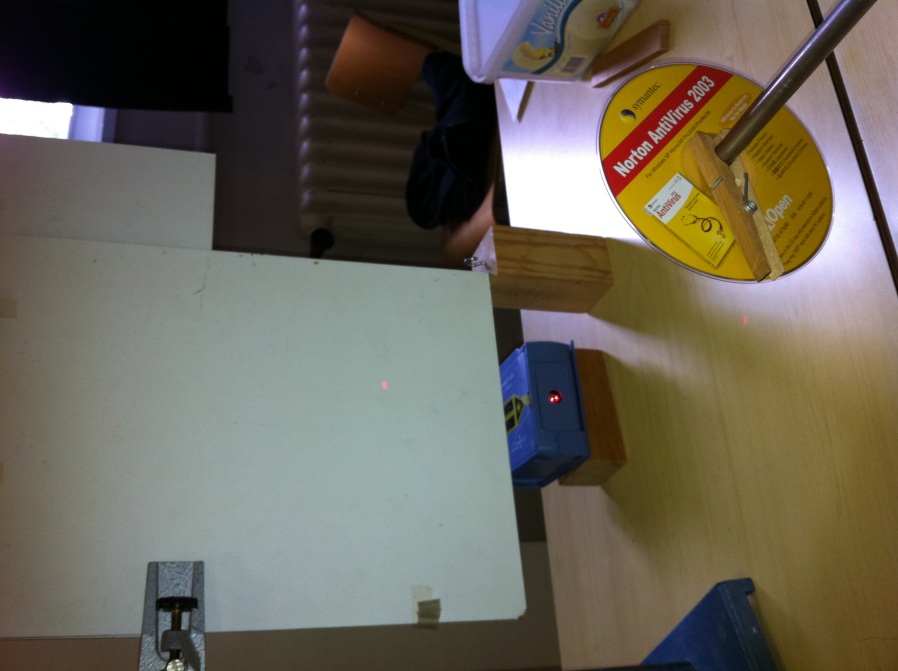 